Scoil Chaitríona, Cappamore, Co. Limerick.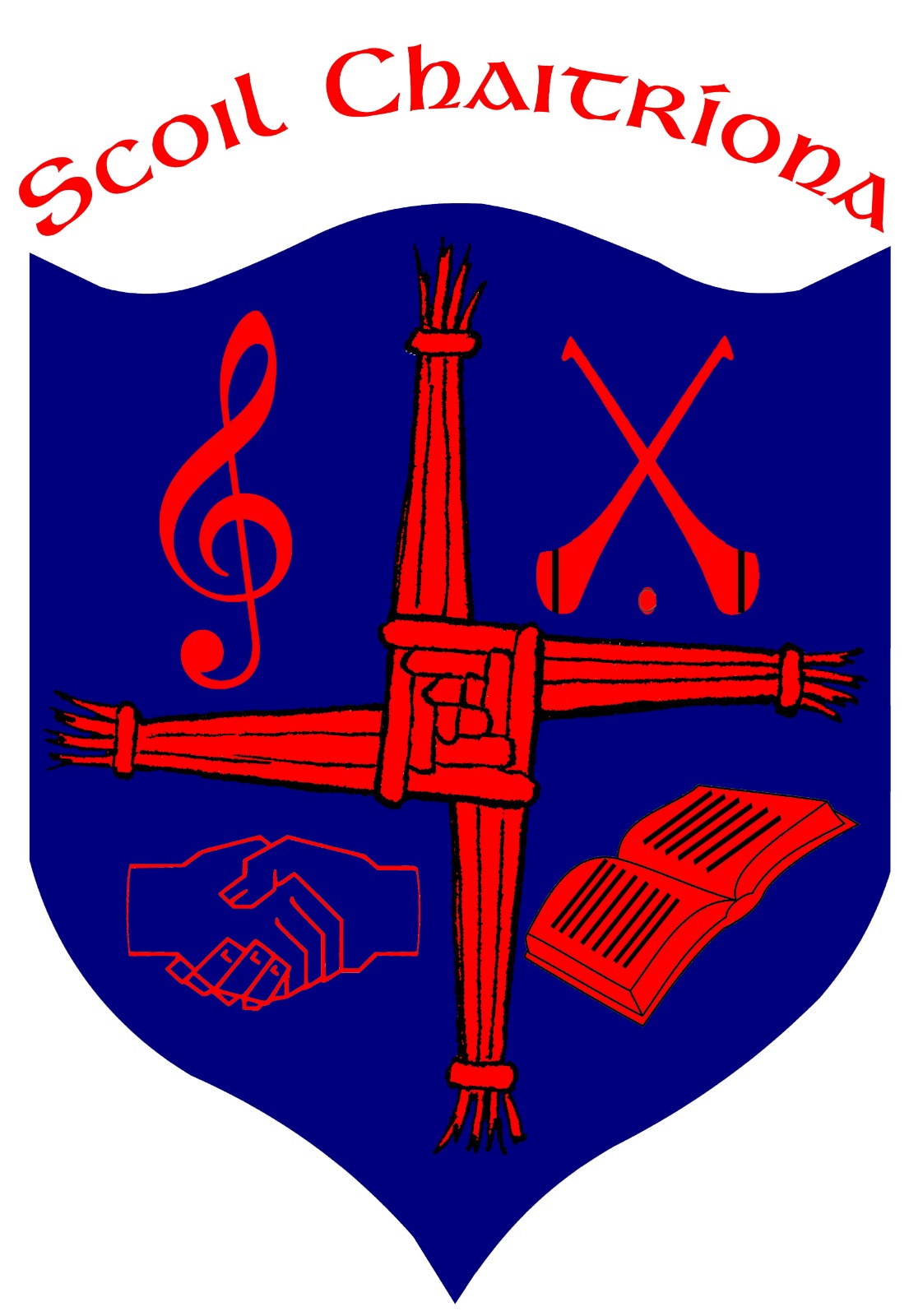 Email:secretarysch1@gmail.comWeb:www.scoilchaitríonacappamore.comTel: 061-381774              Roll No: 20233LRCN  20128234School Calendar 2023/ 2024 School Opens: Wed 30th  Aug 2023 October Mid Term Break: Monday 30th October 2023 to Friday 3rd November 2023. School re-opens Monday 6th Nov 2023Christmas: Friday 22nd December 2023, which will be the final day of the school term. All schools will re-open on Monday 8th January 2024St Brigid’s Bank Holiday: Monday 5th Feb 2024Feb Mid Term: School closed Thursday 15th February and Friday 16th February 2024St Patrick’s Day closure:  Monday 18th March 2024Easter : All schools will close on Friday 22nd March 2024              All schools will re-open on Monday 8th April 2024May Bank Holiday: Monday 6th May 2024 June Bank Holiday: Monday 3rd  May 2024School closes: Fri 21st June 2024